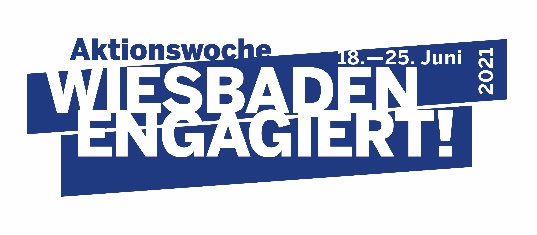 Ihre Aktions-T-Shirts 2021Für Ihre Aktion(en) im Rahmen der Aktionswoche „Wiesbaden Engagiert!“ erhalten Sie für Ihr Team die passenden Aktions-T-Shirts. Falls Sie und Ihr Team (oder einzelne Teilnehmende Ihres Teams) neu dabei sind und noch gar keine „Wiesbaden Engagiert!“-Shirts besitzen, können Sie die benötigten neuen T-Shirts bestellen und erhalten diese am 10. Juni 2021 im Amt für Soziale Arbeit. Falls Sie schon einmal teilgenommen haben und T-Shirts bereits vorhanden sind, tragen Sie diese doch gerne erneut! (Auf den Shirts ist keine Jahreszahl aufgedruckt …). Die-T-Shirts sind hochwertig und stammen aus nachhaltiger Produktion und fairem Handel. Damit wir die Ausgabe für Sie vorbereiten können, bitten wir um Ihre Rückmeldung bis zum 4. Juni.Bitte beachten Sie: T-Shirts sind als „Arbeitskleidung“ für die Personen aus Unternehmen und Einrichtungen gedacht, die direkt an der Projektumsetzung beteiligt sind. Leider können wir aus Kostengründen keine Shirts für Teilnehmende aus der Zielgruppen bzw. Klienten der Einrichtungen zur Verfügung stellen. Größentabelle für T-Shirts ACHTUNG! Die T-Shirts fallen kleiner aus als üblich. Die Maße in dieser Tabelle haben wir geprüft.
Bitte messen Sie im Zweifelsfall noch einmal nach oder bestellen Sie eine Größe größer.Ort der Ausgabe: Amt für Soziale Arbeit 
Konradinerallee 11, 65189 Wiesbaden, 
Anlieferungszone an der Weidenbornstraße 4  
(direkt am ESWE-Kreisel)
Infos bei Corinna Bewersdorf (Tel. 0611 31-2651) und Jan Kraus (Tel. 0611 31-3435) 
E-Mail-Adresse: wiesbaden-engagiert@wiesbaden.deTermin für die Ausgabe: 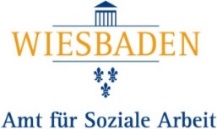 Donnerstag, 10. Juni, 08:00 bis 17:00 Uhr Bringen Sie bitte die Bestell-Liste (Seite 2) zur Abholung mit. 
Nennen Sie uns bitte auch Ihre WUNSCHABHOLZEIT!
Falls Sie Ihre T-Shirts vor dem Ausgabetermin benötigen,
melden Sie sich bitte in der Fachstelle Unternehmenskooperation. 									►Bestellformular auf S. 2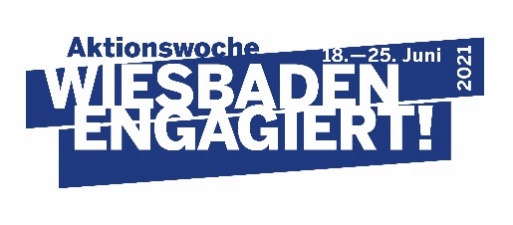 Senden Sie Ihre Rückmeldung/Bestellung
an die E-Mail-Adresse: wiesbaden-engagiert@wiesbaden.deBestellung UNTERNEHMEN
	Aktions-T-Shirts 2021
WER BESTELLT? (name unternehmen)
	     

FÜR WELCHES PROJEKT? (projekttitel oder gemeinnütziger projektpartner)
	    

ANZAHL TEILNEHMENDER PERSONEN aus dem unternehmen
	    
		
		Aktions-T-Shirts
		ACHTUNG! Die T-Shirts fallen kleiner aus als üblich (s. Maßtabelle Infoblatt)Dankeschön-Tassen	Die Dankeschön-Tassen für unser Team werden bereits vom gemeinnützigen Partner bestellt/abgeholt.	Wir möchten selbst Tassen bestellen/abholen und benötigen     Stück.Unsere Wunschabholzeit ist:     :     Uhr. 
(Geben Sie auch gerne Viertelstunden-Einheiten an!)Datum	Name des/der Ausfüllenden			Unterschrift bei AbholungFachstelle Unternehmenskooperation 
im Amt für Soziale Arbeit · 510401 Abt. Jugendarbeit · Tel.: 0611 31-2651/-3435
Fax: 0611 31-3952    E-Mail: wiesbaden-engagiert@wiesbaden.de ModellDAMEN (leicht tailliert) DAMEN (leicht tailliert) HERREN / UnisexHERREN / Unisex* Maße sind gemessen 
vom höchsten Punkt der Schulter, bis zum unteren Rand des Kleidungsstücks.GrößeWeiteLänge*WeiteLänge** Maße sind gemessen 
vom höchsten Punkt der Schulter, bis zum unteren Rand des Kleidungsstücks.S41 cm62 cm44 cm67 cm* Maße sind gemessen 
vom höchsten Punkt der Schulter, bis zum unteren Rand des Kleidungsstücks.M45 cm66 cm47 cm67 cm* Maße sind gemessen 
vom höchsten Punkt der Schulter, bis zum unteren Rand des Kleidungsstücks.L47 cm69 cm50 cm73 cm* Maße sind gemessen 
vom höchsten Punkt der Schulter, bis zum unteren Rand des Kleidungsstücks.XL50 cm71 cm53 cm76 cm* Maße sind gemessen 
vom höchsten Punkt der Schulter, bis zum unteren Rand des Kleidungsstücks.2XL52 cm75 cm57 cm78 cm* Maße sind gemessen 
vom höchsten Punkt der Schulter, bis zum unteren Rand des Kleidungsstücks.3XL57 cm67 cm61 cm81 cm* Maße sind gemessen 
vom höchsten Punkt der Schulter, bis zum unteren Rand des Kleidungsstücks.Damen-T-ShirtsDamen-T-ShirtsDamen-T-ShirtsDamen-T-ShirtsDamen-T-ShirtsDamen-T-ShirtsHerren-T-Shirts (Unisex)Herren-T-Shirts (Unisex)Herren-T-Shirts (Unisex)Herren-T-Shirts (Unisex)Herren-T-Shirts (Unisex)Herren-T-Shirts (Unisex)GrößeSMLXL2XL3XLSMLXL2XL3XLGesamtAnzahl